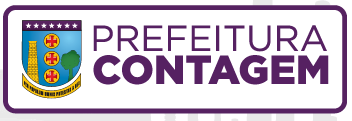 CENTRO DE REFERÊNCIA ESPECIALIZADO PARA POPULAÇÃO EM SITUAÇÃO DE RUAAção: Oficina Decoração Centro POP CarnavalLOCAL: Centro POP Eldorado             DATA: 29 janeiro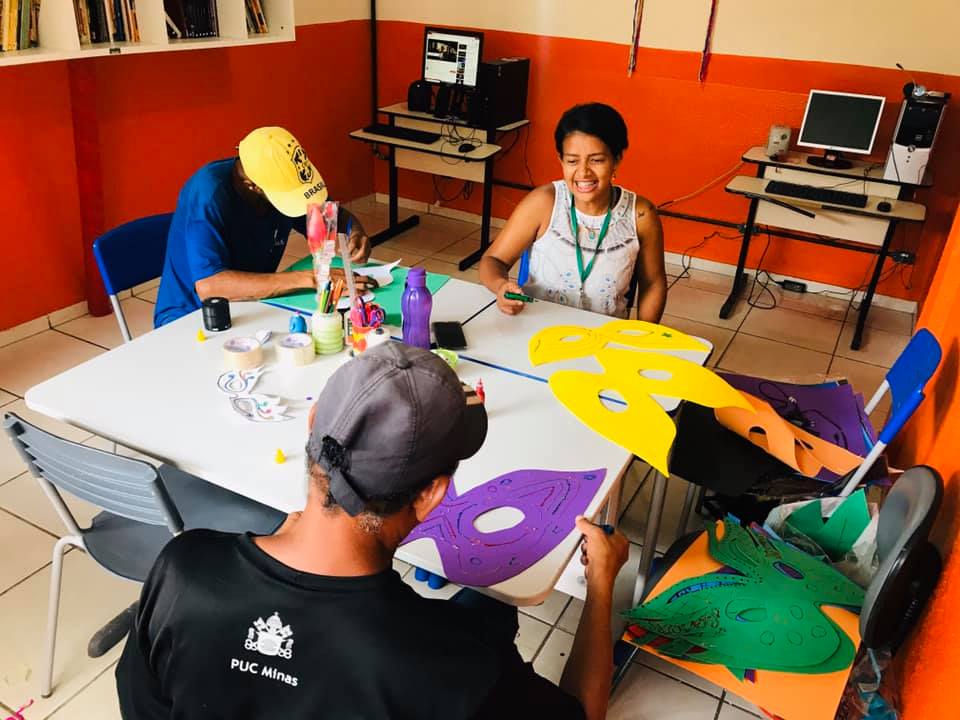 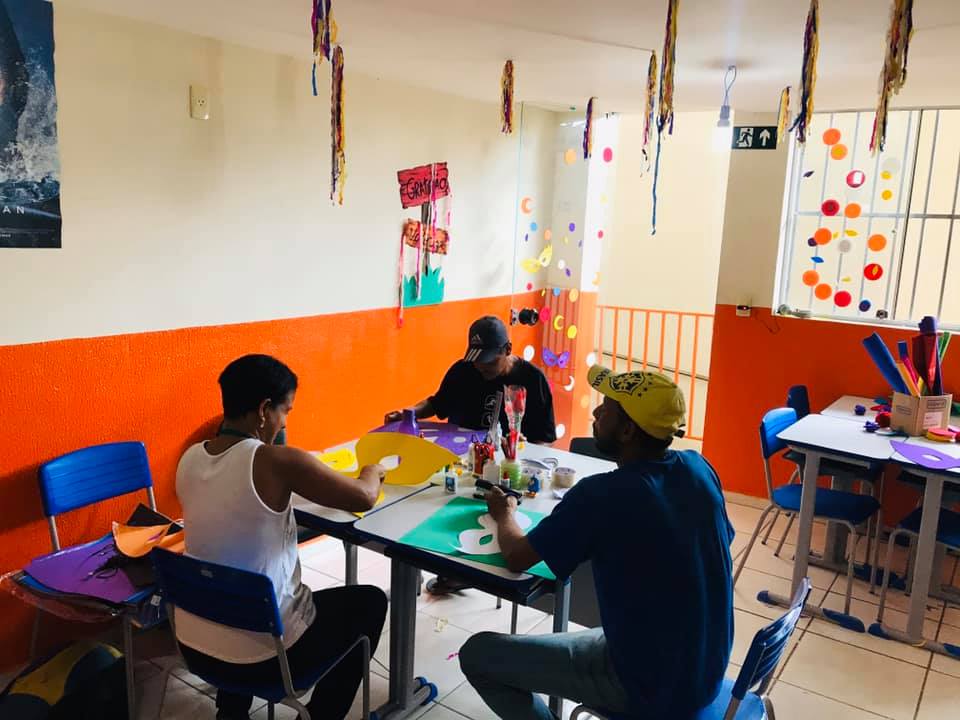 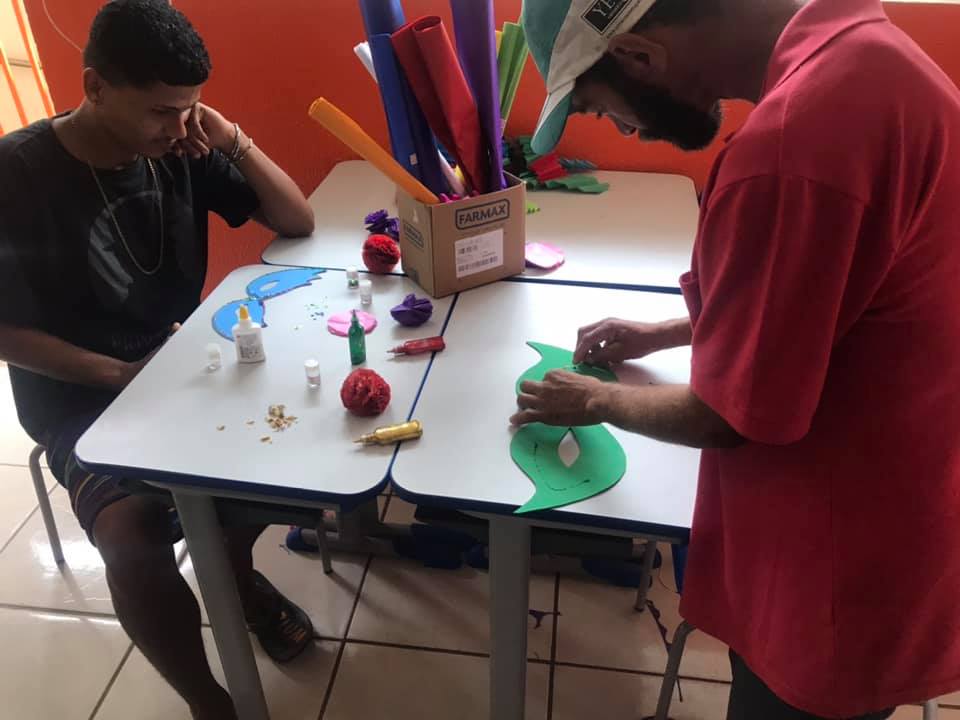 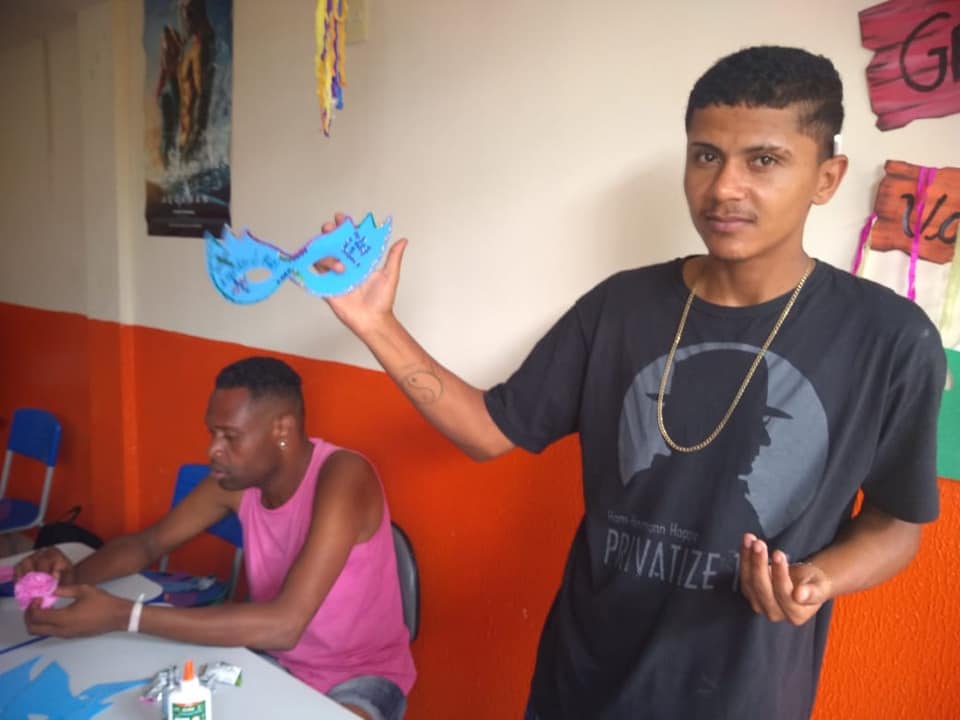 